ББК63.3Р13РазработчикиСогласовано с Педагогическим советом  ГПОУ РК «Колледж культуры»Протокол № 1 от «07» сентября 2018 г.УтвержденоПриказом директораГПОУ РК «Колледж культуры»от 10.09.2018 № 92 а/оуББК 63.3р13© ГПОУ РК «Колледж культуры» 2018Содержание1. Паспортрабочей программы учебной дисциплины1.1. Область применения рабочей программы учебной дисциплиныРабочая программа учебной дисциплины ОГСЭ.02 «История» является частью программы подготовки специалистов среднего звена в соответствии с ФГОС по специальности СПО 51.02.01 Народное художественное творчество: по видам.Рабочая программа учебной дисциплины может быть использована в дополнительном профессиональном образовании и профессиональной подготовке работников сферы культуры при наличии среднего общего образования.1.2 Место учебной дисциплины в структуре основной профессиональной образовательной программыДанная учебная дисциплина является составным элементом общего гуманитарного и социально-экономического цикла.1.3. Цели и задачи учебной дисциплины – требования к результатам освоения учебной дисциплины:Программа ориентирована на достижение следующих целей:достижение высокого уровня знаний по отечественной и зарубежной истории;воспитание гражданственности, национальной идентичности, развитие мировоззренческих убеждений обучающихся на основе осмысления ими исторически сложившихся культурных, религиозных, этнонациональных традиций, нравственных и социальных установок, идеологических доктрин;воспитание многомерной личности, сочетающей в своей профессиональной деятельности рациональный тип поведения и высокую духовность, умеющей применять альтернативные подходы в осмыслении исторической ретроспективы и обладающей культурой межличностного общения.развитие способности понимать историческую обусловленность явлений и процессов современного мира, определять собственную позицию по отношению к окружающей реальности, соотносить свои взгляды и принципы с исторически возникшими мировоззренческими системами;освоение систематизированных знаний об истории человечества, формирование целостного представления о месте и роли России во всемирно-историческом процессе;развитие навыков самостоятельной работы, овладение умениями и навыками поиска, систематизации и комплексного анализа исторической информации;формирование исторического мышления – способности рассматривать события и явления с точки зрения их исторической обусловленности, сопоставлять различные версии и оценки исторических событий и личностей, определять собственное отношение к дискуссионным проблемам прошлого и современности;раскрытие творческих способностейобучающихся;Задачи изучения дисциплины:овладеть практическими знаниями важнейших факторов, событий и явлений из всеобщей истории и истории России;приобрести навыки исторического мышления, научно - обоснованного анализа событий исторического прошлого и современной действительности;выработать умение на основе исторического опыта и национального самосознания ориентироваться в сложных процессах всемирной истории;научиться корректному ведению дискуссий, отстаиванию в условиях демократии и плюрализма мнений собственной позиции;выявлять в общем потоке исторического материала рациональные моменты для их использования в целях модернизации современной России;определять значение истории Республики Коми в системе общеисторических процессов России.Изучение истории по данной программе направлено на достижение общеобразовательных, воспитательных и практических задач.Общеобразовательные задачи обучения направлены на развитие интеллектуальных способностей обучающихся, логического мышления, памяти; повышение общей культуры и культуры речи; расширение кругозора обучающихся, знаний об исторических процессах и их закономерностях; формирование у обучающихся навыков и умений аналитической и самостоятельной работы, совместной работы в группах, умений общаться друг с другом и в коллективе.Воспитательные задачи предполагают формирование и развитие личности обучающихся, их нравственно-эстетических качеств, мировоззрения, гражданских черт характера; отражают общую гуманистическую направленность образования и реализуются в процессе коллективного взаимодействия обучающихся, а также в педагогическом общении преподавателя и обучающихся.Практические задачи обучения направлены на развитие всех составляющих общих и профессиональных компетенций.В результате освоения учебной дисциплины студент, обучающийся по специальности51.02.01 Народное художественное творчество: по видам долженуметь: У1. ориентироваться в современной экономической, политической и культурной ситуации в России и мире;У2. Выявлять взаимосвязь отечественных, региональных, мировых социально-экономических, политических и культурных проблем;знать:З1. основные направления развития ключевых регионов мира на рубеже веков (XX и XXI вв.);З2. сущность и причины локальных, региональных, межгосударственных конфликтов в конце XX - начале XXI веков;З3. основные процессы (интеграционные, поликультурные, миграционные и иные) политического и экономического развития ведущих государств и регионов мира;З4. назначение ООН, НАТО, ЕС и других организаций и основные направления их деятельности;З5. о роли науки, культуры и религии в сохранении и укреплении национальных и государственных традиций;З6. содержание и назначение важнейших правовых и законодательных актов мирового и регионального значения;приобрести компетенции:ОК 1. Понимать сущность и социальную значимость своей будущей профессии, проявлять к ней устойчивый интерес.ОК 3. Решать проблемы, оценивать риски и принимать решения в нестандартных ситуациях.ОК 4. Осуществлять поиск, анализ и оценку информации, необходимой для постановки и решения профессиональных задач, профессионального и личностного развития.ОК 6. Работать в коллективе, обеспечивать его сплочение, эффективно общаться с коллегами, руководством.ОК 8. Самостоятельно определять задачи профессионального и личностного развития, заниматься самообразованием, осознанно планировать повышение квалификации.1.4. Рекомендуемое количество часов на освоение примерной программы учебной дисциплины по специальностиНародное художественное творчество: по видам2. Структура и содержание учебной дисциплины2.1. Объем учебной дисциплины и виды учебной работыпо  специальностиНародное художественное творчество: по видам2.2. Тематический план и содержание учебной дисциплины3 семестр (72 – максим. учебн. нагрузка, в том числе 48 – аудит., 24 самост.)2.2.2. Общий гуманитарный и социально-экономический цикл ППССЗ3. Условия реализации учебной дисциплины3.1. Требования к минимальному материально-техническому обеспечениюРеализация учебной дисциплины требует наличия Оборудование учебного кабинетаТехнические средства обучения3.2. Информационное обеспечение обученияПеречень рекомендуемых учебных изданий, Интернет-ресурсов, дополнительной литературыОсновные источники:Дополнительные источники:Ресурсы ИнтернетНаучно-исследовательские институты, исторические факультетыБиблиотека электронных ресурсов Исторического факультета МГУ имени М.В. ЛомоносоваМатериалы русской истории.http://www.magister.msk.ru/library/history/history1.htmИсторические источники на русском языке в Интернете - http://www.hist.msu.ru/ER/Etext/index.htmlОтделение истории Российской Академии НаукhttpHYPERLINK "http://www.ras.ru/"://HYPERLINK "http://www.ras.ru/"wwwHYPERLINK "http://www.ras.ru/".HYPERLINK "http://www.ras.ru/"rasHYPERLINK "http://www.ras.ru/".HYPERLINK "http://www.ras.ru/"ruHYPERLINK "http://www.ras.ru/"/Библиотеки, каталоги ресурсов Интернет по историиАссоциация «История и компьютер».В разделе "Исторические источники" - полнотекстовые материалы электронной библиотеки исторического факультета МГУ им. Ломоносова; доступны также исторические базы данных и дискуссионный клуб.http://kleio.asu.ru/Виртуальный музей декабристовПроект включает в себя иллюстративно-документальный материал по движению декабристов: статьи, труды российских и советских историков, архивные документы, эпистолярное наследие декабристов и их современников, галерею портретов декабристов и их собственных работ.http://decemb.hobby.ruДень ПобедыОфициальный сайт медиа-обеспечения празднования 60-летия Победы в Великой Отечественной войне. Через систему ссылок сайт объединяет другие российские интернет-ресурсы, специально созданные к 60-летию Победы.http://www.9maya.ru/Единая коллекция цифровых образовательных ресурсовhttpHYPERLINK "http://school-collection.edu.ru/catalog/pupiL/?subject=20"://HYPERLINK "http://school-collection.edu.ru/catalog/pupiL/?subject=20"schoolHYPERLINK "http://school-collection.edu.ru/catalog/pupiL/?subject=20"-HYPERLINK "http://school-collection.edu.ru/catalog/pupiL/?subject=20"collectionHYPERLINK "http://school-collection.edu.ru/catalog/pupiL/?subject=20".HYPERLINK "http://school-collection.edu.ru/catalog/pupiL/?subject=20"eduHYPERLINK "http://school-collection.edu.ru/catalog/pupiL/?subject=20".HYPERLINK "http://school-collection.edu.ru/catalog/pupiL/?subject=20"ruHYPERLINK "http://school-collection.edu.ru/catalog/pupiL/?subject=20"/HYPERLINK "http://school-collection.edu.ru/catalog/pupiL/?subject=20"catalogHYPERLINK "http://school-collection.edu.ru/catalog/pupiL/?subject=20"/HYPERLINK "http://school-collection.edu.ru/catalog/pupiL/?subject=20"pupiLHYPERLINK "http://school-collection.edu.ru/catalog/pupiL/?subject=20"/?HYPERLINK "http://school-collection.edu.ru/catalog/pupiL/?subject=20"subjectHYPERLINK "http://school-collection.edu.ru/catalog/pupiL/?subject=20"=20Интернет-проект «1812 г.»Содержит более 3 тыс. файлов, в которых сконцентрированы документы о войне 1812 г. Это очень качественный тематический ресурс по отечественной истории, содержащий самую разную информацию. Наибольшую ценность представляет добротно систематизированная библиотека проекта. На сайте есть виртуальная картинная галерея, биографические сведения о военачальниках, статьи в разделе «Армия и вооружение» и т.д.http://www.museum.ru/museum/1812История.РУВсемирная история и История России. Хронология, библиотека, статьи. Карты. Рефераты. Экзамены.http://istorya.ru/Проект «Хронос - всемирная история в Интернете»В значительной степени посвящен истории России.Содержание:- подробные хронологические таблицы от древних времен до конца XX века (две позиции - История России и Всемирная История);- Книги и статьи в разделах (Библиотека, Исторические источники, Статьи на исторические темы);- обширные разделы Биографический указатель и Предметный указатель;Генеалогические таблицы (Россия);- энциклопедические разделы: Страны и государства, Исторические организации, Религии мира и др. Плюс более 10 отдельных страниц в разделе «Проекты».http://hrono.ru/Старые газетыСайт содержит статьи из советских газет преимущественно 30-50х г. Статистика - газет всего 346; в html - 219, в djvu - 313. http://oldgazette.ru/Виртуальные библиотекиАнтология Древнерусской литературыИсторико-литературный сайт.Кроме древнерусских текстов размещены:- Словарь древнерусского языка; Кириллица; Исторические карты;- Русский хронограф (хронологическая таблица исторических событий от V в. до 1700г.); Великие князья и цари (хронологическая таблица);- Архитектура древней Руси; Русская икона; Русские святые; Русские митрополиты; Русские Патриархи; Устройство православного храма;- Органы власти России XVI-XVII вв.; Старинные служилые чины и звания;- Русские праздники, Древние русские имена; Русская одежда и быт; Русская система мер; Древняя русская кухня и др.http://old-ru.ru/Битва за Ленинград.Документы и материалы.http://lenbat.narod.ruHYPERLINK "http://lenbat.narod.ru/"/История России - История нашей страныИсторическая библиотека - книги в zip известнейших историков прошлого и настоящего. Разделы: исторические документы, карты, библиотека, видео.http://istrorijarossii.narod.ruМатериалы русской историиОсновные материалы для изучения русской истории. Представлены работы Н.М. Карамзина, В.О. Ключевского, Н.И. Костомарова, С.М. Соловьева, В.Н. Татищева, митрополита Макария, С.Ф. Платонова и др.http://www.magister.msk.ru/library/history/history1.htm.Scriptorium - Электронная библиотека текстов исторических источников в переводе на русский язык.Материал сгруппирован по разделам, в том числе «История России в 18-19 вв.», «Новейшая история».httpHYPERLINK "http://www.vsu.ru:8101/dept/hist/pub_hist/scriptum.html"://HYPERLINK "http://www.vsu.ru:8101/dept/hist/pub_hist/scriptum.html"wwwHYPERLINK "http://www.vsu.ru:8101/dept/hist/pub_hist/scriptum.html".HYPERLINK "http://www.vsu.ru:8101/dept/hist/pub_hist/scriptum.html"vsuHYPERLINK "http://www.vsu.ru:8101/dept/hist/pub_hist/scriptum.html".HYPERLINK "http://www.vsu.ru:8101/dept/hist/pub_hist/scriptum.html"ruHYPERLINK "http://www.vsu.ru:8101/dept/hist/pub_hist/scriptum.html":8101/HYPERLINK "http://www.vsu.ru:8101/dept/hist/pub_hist/scriptum.html"deptHYPERLINK "http://www.vsu.ru:8101/dept/hist/pub_hist/scriptum.html"/HYPERLINK "http://www.vsu.ru:8101/dept/hist/pub_hist/scriptum.html"histHYPERLINK "http://www.vsu.ru:8101/dept/hist/pub_hist/scriptum.html"/HYPERLINK "http://www.vsu.ru:8101/dept/hist/pub_hist/scriptum.html"pubHYPERLINK "http://www.vsu.ru:8101/dept/hist/pub_hist/scriptum.html"_HYPERLINK "http://www.vsu.ru:8101/dept/hist/pub_hist/scriptum.html"histHYPERLINK "http://www.vsu.ru:8101/dept/hist/pub_hist/scriptum.html"/HYPERLINK "http://www.vsu.ru:8101/dept/hist/pub_hist/scriptum.html"scriptumHYPERLINK "http://www.vsu.ru:8101/dept/hist/pub_hist/scriptum.html".HYPERLINK "http://www.vsu.ru:8101/dept/hist/pub_hist/scriptum.html"htmlЭлектронная библиотека «Российский мемуарий»httpHYPERLINK "http://fershal.narod.ru/Index.htm"://HYPERLINK "http://fershal.narod.ru/Index.htm"fershaLHYPERLINK "http://fershal.narod.ru/Index.htm".HYPERLINK "http://fershal.narod.ru/Index.htm"narodHYPERLINK "http://fershal.narod.ru/Index.htm".HYPERLINK "http://fershal.narod.ru/Index.htm"ruHYPERLINK "http://fershal.narod.ru/Index.htm"/HYPERLINK "http://fershal.narod.ru/Index.htm"IndexHYPERLINK "http://fershal.narod.ru/Index.htm".HYPERLINK "http://fershal.narod.ru/Index.htm"htmКартинная галерея Александра ПетроваПредставлены картины художников с сюжетами на темы отечественной истории. Помимо 165 картин имеется раздел с русскими народными песнями (MIDI).http://art-rus.narod.ru/Энциклопедии, словари, справочникиВеликая ИмперияПортал посвящен истории России. На сайте находится хронологию исторических событий по векам, биографии царей России, выдающихся русских литераторов, ученых и художников.http://imperiya.net/«Музеи России»На сайте размещена информация о 2500 российских музеях, галереях и выставках самых разных категорий. Более тысячи из них — музеи исторической тематики. По каждому представлена краткая информация: коллекции, экскурсии, издания музея.httpHYPERLINK "http://www.museum.ru/"://HYPERLINK "http://www.museum.ru/"wwwHYPERLINK "http://www.museum.ru/".HYPERLINK "http://www.museum.ru/"museumHYPERLINK "http://www.museum.ru/".HYPERLINK "http://www.museum.ru/"ruHYPERLINK "http://www.museum.ru/"/Народная война (1941-45гг.)Воспоминания; летопись; документы; галерея и др.http://voina.com.ru/Наша ПобедаДень за днемПолные тексты сводок Совинформбюро, свидетельства участников войны, фронтовые фотографии, плакаты и песни военных лет. Отдельный раздел этого проекта посвящен материалам прессы.http://9may.ru/Проект «Российская империя в фотографиях»Содержит подборку из почти 2 тысяч уникальных фотографий, систематизированных по 37 разделам.httpHYPERLINK "http://all-photo.ru/empire/index.ru.htm%5b?pg=0&kk=b01al9b8e3"://HYPERLINK "http://all-photo.ru/empire/index.ru.htm%5b?pg=0&kk=b01al9b8e3"aLLHYPERLINK "http://all-photo.ru/empire/index.ru.htm%5b?pg=0&kk=b01al9b8e3"-HYPERLINK "http://all-photo.ru/empire/index.ru.htm%5b?pg=0&kk=b01al9b8e3"photoHYPERLINK "http://all-photo.ru/empire/index.ru.htm%5b?pg=0&kk=b01al9b8e3".HYPERLINK "http://all-photo.ru/empire/index.ru.htm%5b?pg=0&kk=b01al9b8e3"ruHYPERLINK "http://all-photo.ru/empire/index.ru.htm%5b?pg=0&kk=b01al9b8e3"/HYPERLINK "http://all-photo.ru/empire/index.ru.htm%5b?pg=0&kk=b01al9b8e3"empireHYPERLINK "http://all-photo.ru/empire/index.ru.htm%5b?pg=0&kk=b01al9b8e3"/HYPERLINK "http://all-photo.ru/empire/index.ru.htm%5b?pg=0&kk=b01al9b8e3"indexHYPERLINK "http://all-photo.ru/empire/index.ru.htm%5b?pg=0&kk=b01al9b8e3".HYPERLINK "http://all-photo.ru/empire/index.ru.htm%5b?pg=0&kk=b01al9b8e3"ruHYPERLINK "http://all-photo.ru/empire/index.ru.htm%5b?pg=0&kk=b01al9b8e3".HYPERLINK "http://all-photo.ru/empire/index.ru.htm%5b?pg=0&kk=b01al9b8e3"htmHYPERLINK "http://all-photo.ru/empire/index.ru.htm%5b?pg=0&kk=b01al9b8e3"[?HYPERLINK "http://all-photo.ru/empire/index.ru.htm%5b?pg=0&kk=b01al9b8e3"pgHYPERLINK "http://all-photo.ru/empire/index.ru.htm%5b?pg=0&kk=b01al9b8e3"=0HYPERLINK "http://all-photo.ru/empire/index.ru.htm%5b?pg=0&kk=b01al9b8e3"&HYPERLINK "http://all-photo.ru/empire/index.ru.htm%5b?pg=0&kk=b01al9b8e3"kkHYPERLINK "http://all-photo.ru/empire/index.ru.htm%5b?pg=0&kk=b01al9b8e3"=HYPERLINK "http://all-photo.ru/empire/index.ru.htm%5b?pg=0&kk=b01al9b8e3"bHYPERLINK "http://all-photo.ru/empire/index.ru.htm%5b?pg=0&kk=b01al9b8e3"01HYPERLINK "http://all-photo.ru/empire/index.ru.htm%5b?pg=0&kk=b01al9b8e3"alHYPERLINK "http://all-photo.ru/empire/index.ru.htm%5b?pg=0&kk=b01al9b8e3"9HYPERLINK "http://all-photo.ru/empire/index.ru.htm%5b?pg=0&kk=b01al9b8e3"bHYPERLINK "http://all-photo.ru/empire/index.ru.htm%5b?pg=0&kk=b01al9b8e3"8HYPERLINK "http://all-photo.ru/empire/index.ru.htm%5b?pg=0&kk=b01al9b8e3"eHYPERLINK "http://all-photo.ru/empire/index.ru.htm%5b?pg=0&kk=b01al9b8e3"3Сайт «Из архивов русской революции»Размещены работы В. И. Ленина, Л. Д. Троцкого, Н. И. Бухарина, П. Н. Врангеля, А. И. Деникина, М. В. Фрунзе и др.http://magister.msk.ru/Library/revoLt/revoLt.htm/Сайт «Противостояние: III Рейх и СССР»Анализирует силы сторон, боевую технику, данные о потерях, военном производстве. Имеются статьи, галерея цветных фото, материалы о «чудо-оружии».httpHYPERLINK "http://krieg.wallst.ru/"://HYPERLINK "http://krieg.wallst.ru/"kriegHYPERLINK "http://krieg.wallst.ru/".HYPERLINK "http://krieg.wallst.ru/"wallstHYPERLINK "http://krieg.wallst.ru/".HYPERLINK "http://krieg.wallst.ru/"ruHYPERLINK "http://krieg.wallst.ru/"/Сталинградская битваИстория Сталинградской битвы и музей на Мамаевом кургане.http://www.stalingrad.ws/ , http://stalingrad-battle.ru/Советский СоюзЗдесь Вы найдёте музыку прошлых лет, агитплакаты, статьи о советских вождях и другие материалы. Можно бесплатно скачать плакаты, песни.http://slava-cccp.narod.ru/Sovetika.ruСайт о советской эпохе. Целью сайта является сохранение памяти о советском прошлом и о тех людях, которые это прошлое составляли.Разделы: Фотогалерея; Библиотека; СССР; Запад;  Третий мир; Соцлагерь; Биографии; Летопись и др.http://sovetika.ru/Статьи, монографии по историиВеликая ОтечественнаяСайт с тематическими подборками публикаций (статьи, книги).http://gpw.tellur.ru/Государство Российское – публикации исторических материалов.Тексты книг А.В. Воронина «История Российской государственности» и О.В.Ключевского "Курс лекций". Генеалогия русских князей.httpHYPERLINK "http://lightning.prohosting.com/~rcenter/"://HYPERLINK "http://lightning.prohosting.com/~rcenter/"lightningHYPERLINK "http://lightning.prohosting.com/~rcenter/".HYPERLINK "http://lightning.prohosting.com/~rcenter/"prohostingHYPERLINK "http://lightning.prohosting.com/~rcenter/".HYPERLINK "http://lightning.prohosting.com/~rcenter/"comHYPERLINK "http://lightning.prohosting.com/~rcenter/"/~HYPERLINK "http://lightning.prohosting.com/~rcenter/"rcenterHYPERLINK "http://lightning.prohosting.com/~rcenter/"/Исторический альманах «Лабиринт времен»Рассматривает многие спорные вопросы отечественной и всеобщей историиhttpHYPERLINK "http://www.hist.ru/"://HYPERLINK "http://www.hist.ru/"wwwHYPERLINK "http://www.hist.ru/".HYPERLINK "http://www.hist.ru/"histHYPERLINK "http://www.hist.ru/".HYPERLINK "http://www.hist.ru/"ruHYPERLINK "http://www.hist.ru/"/«Россия — это сама жизнь. Заметки иностранцев о России с XIV по XX век»http://www.pravosLavie.ru/put/0403251546334. Контроль и оценкарезультатов освоения учебной дисциплины4.1 Банк средств для оценки результатов обученияКонтроль и оценка результатов освоения учебной дисциплины осуществляется преподавателем в процессе проведения практических занятий и лабораторных работ, тестирования, а также выполнения обучающимися индивидуальных заданий, проектов, исследований.Оценочные средства составляются преподавателем самостоятельно при ежегодном обновлении банка средств. Количество вариантов зависит от числа обучающихся.4.2. Примерный переченьвопросов и заданий для проведения промежуточной аттестацииВопросы к итоговой аттестации в форме дифференцированного зачёта1. Современные дискуссии о месте России в мировом историческом процессе. Назовите существующие точки зрения по данному вопросу. К какой из них склоняетесь вы? Аргументируйте свой ответ, опираясь на факторы, которые сближают и разделяют Россию с Западной Европой.
2. Принципы научного познания исторического процесса. Раскройте содержание основных из них. Проиллюстрируйте на конкретном примере применение принципа историзма.
3. Методы научного познания исторического процесса. Раскройте содержание основных из них. Проиллюстрируйте на конкретном примере применение проблемно-хронологического метода.
4. Характерные признаки западноевропейкой технологической цивилизации.
Назовите характерные признаки восточной традиционной цивилизации.
5. Перечислите ключевые регионы на политической карте мира и характерные признаки их развития на рубеже 20-21 веков. Можно ли выделить из них главный (основной, ведущий) регион. Если да, то назовите его и обоснуйте свой выбор. Если нет, приведите аргументы.
6. Назовите особенности экономического развития ведущих регионов и государств на рубеже 20-21 веков. Назовите основные процессы, которые характеризуют изменения в экономике. На основании чего, на ваш взгляд, происходит сегодня размывание экономических границ между отдельными государствами. Обоснуйте свой ответ при помощи конкретных примеров.
7. Назовите основные процессы, характеризующие экономическое развитие ведущих регионов и государств на рубеже 20-21 веков.Процессы, характеризующие изменения в современном международном экономическом пространстве. Приведите примеры интеграционных процессов в мире.
8. Дайте характеристику Европейскому союзу: состав, назначение, основные направления его деятельности, перспективы развития.
9. Перечислите особенности экономического и политического развития стран Азии и Африканского континента на рубеже 20-21 веков.
10. Дайте характеристику социальному развитию ведущих регионов и государств мира на рубеже 20-21 века.Назовите особенности современного миграционного процесса рабочей силы.

11. Особенности политического развития ключевых стран на рубеже 20-21 вв. Назовите спектр политических сил, который сложился в последние десятилетия в западном обществе. Почему, на ваш взгляд, в ряде стран на место левых приходят неоконсервативные силы? Обоснуйте свое видение проблемы.
12. Эволюция социальной структуры постсоветского общества. Приведите примеры социального расслоения российского общества. Назовите последствия этого расслоения. Охарактеризуйте основные социальные группы российского общества: элита, средний класс, бедные.13. Особенности политического развития России в 2000-2011 гг. Выделите основные этапы, раскройте содержании е выражения «укрепление позиций государства в обществе». Назовите особенности судебной, административной, военной реформ. Укажите конкретные шаги, которые были направлены в ходе проведения реформ на «укрепление вертикали власти». Стало ли крепче от принятых мер наше государство? Обоснуйте.
14. Черты развития российского федерализма в 2000-2011гг. Что представляет собой российский федерализм сегодня и каковы его особенности?15. Особенности социально-экономического развития РФ в 2000-2011 гг. Отметьте достижения, проблемы, трудности в этой области. Отличается ли, на Ваш взгляд, экономическая система современной России от советской экономической системы? Свой ответ аргументируйте.
16. Всемирные и региональные правительственные организации. Перечислите их, назовите функции, которые на них возложены, приведите примеры деятельности по сохранению мира на рубеже XX-XXI вв.Всемирные и региональные неправительственные организации. Назовите их, укажите их предназначение, покажите на конкретных примерах их роль в урегулировании и предотвращении межгосударственных конфликтов и сохранении мира на рубеже XX-XXI вв.
17. Назначение североатлантического блока НАТО, других военно-политических организаций и их основные направления деятельности. Как, на Ваш взгляд, складываются сегодня отношения между НАТО и Россией? Это военно-политическая конкуренция или сотрудничество? Аргументируйте свой ответ. Какие планы выстраиваются НАТО в отношении России и наоборот?18. Назначение и основные направления деятельности ЕЭС и других финансовых и экономических организаций. Назовите примеры участия России в процессах европейской интеграции, раскройте сложившиеся тенденции экономического сотрудничества России со странами СНГ, приведите конкретные примеры.

19. Место Российской Федерации в современном мировом сообществе. Назовите геополитический характер вызовов, с которым столкнулась Россия на рубеже XX-XXI вв. Какие достижения и просчеты России в области внешней политики Вы могли бы отметить?
20. Назначение и основные направления деятельности ООН. Какую позицию занимает  Россия в сложившейся политической обстановке? Раскройте сложившиеся тенденции политического  сотрудничества России со странами- участницами ООН, приведите конкретные примеры.
Государственное профессиональноЕ образовательное учреждение РЕСПУБЛИКИ КОМИ«КОЛЛЕДЖ КУЛЬТУРЫ ИМ. в. т. чИСТАЛЕВА»«учебно-программные издания»«учебно-программные издания»рабочая программа учебной дисциплины ОГСЭ.02 ИСТОРИЯдля студентов, обучающихся по специальности51.02.01 Народное художественное творчеств: по видам.Сыктывкар 2018Рабочая программа учебной дисциплины ОГСЭ.02 «История» разработана на основе Федерального государственного образовательного стандарта по специальности (специальностям) среднего профессионального образования.Рабочая программа учебной дисциплины ОГСЭ.02 «История» разработана на основе Федерального государственного образовательного стандарта по специальности (специальностям) среднего профессионального образования.Рабочая программа учебной дисциплины ОГСЭ.02 «История» разработана на основе Федерального государственного образовательного стандарта по специальности (специальностям) среднего профессионального образования.Рабочая программа учебной дисциплины ОГСЭ.02 «История» разработана на основе Федерального государственного образовательного стандарта по специальности (специальностям) среднего профессионального образования.51.02.01Народное художественное творчество: по видамНародное художественное творчество: по видамНародное художественное творчество: по видамФамилия, имя, отчествоУченая степень (звание)[квалификационная категория]Должность1Пинаевская Елена ИвановнаПервая преподавательТехническую экспертизу рабочей программы профессионального модуля провелиТехническую экспертизу рабочей программы профессионального модуля провелиТехническую экспертизу рабочей программы профессионального модуля провелиФамилия, имя, отчествоУченая степень (звание)[квалификационная категория]Должность1Котов Пётр Павловичкандидат исторических наукпрофессор кафедры истории России и зарубежных стран Института гуманитарных наук СыктГУ имени Питирима Сорокина1Паспорт рабочей программы учебной дисциплины42.Структура и содержание учебной дисциплины 62.1.Объем учебной дисциплины и виды учебной работы62.2.Тематический план и содержание учебной дисциплины для студентов, обучающихся по 51.02.01 Народное художественное творчество: по видам73Условия реализации учебной дисциплины114Контроль и оценка результатов освоения учебной дисциплины16Историяназвание дисциплины в соответствии с рабочим учебным планоммаксимальной учебной нагрузки обучающегося72часов, в том числечасов, в том числеобязательной аудиторной учебной нагрузки обучающегосяобязательной аудиторной учебной нагрузки обучающегося48часов,самостоятельной работы обучающегосясамостоятельной работы обучающегося24часов.№Вид учебной работыОбъем часов1Максимальная учебная нагрузка (всего)722Обязательная аудиторная учебная нагрузка (всего)48Из них практических353Самостоятельная работа обучающегося (всего)243.1.внеаудиторная самостоятельная работа24Итоговая аттестация в форме дифференцированного зачёта в 3 семестреИтого72ОГСЭ.02 Историянаименованиепо  специальности:Народное художественное творчество: по видамНомер разделов и темНаименование разделов и темСодержание учебного материала; лабораторные работы и практические занятия; самостоятельная работа обучающихсяУровень усвоенияМаксим. учеб.нагрузкаСамост. учебнаянагрузкаОбязательные учебные занятияОбязательные учебные занятияОбязательные учебные занятияОбязательные учебные занятияНомер разделов и темНаименование разделов и темСодержание учебного материала; лабораторные работы и практические занятия; самостоятельная работа обучающихсяУровень усвоенияМаксим. учеб.нагрузкаСамост. учебнаянагрузкаНомер разделов и темНаименование разделов и темСодержание учебного материала; лабораторные работы и практические занятия; самостоятельная работа обучающихсяУровень усвоенияМаксим. учеб.нагрузкаСамост. учебнаянагрузкаВсегов том числев том числев том числеНомер разделов и темНаименование разделов и темСодержание учебного материала; лабораторные работы и практические занятия; самостоятельная работа обучающихсяУровень усвоенияМаксим. учеб.нагрузкаСамост. учебнаянагрузкаВсегогрупповыегрупповыеИнд.1 чел.Номер разделов и темНаименование разделов и темСодержание учебного материала; лабораторные работы и практические занятия; самостоятельная работа обучающихсяУровень усвоенияМаксим. учеб.нагрузкаСамост. учебнаянагрузкаВсегодо 25 челдо 15 челИнд.1 чел.123456789Раздел 1МИРОВАЯ ЦИВИЛИЗАЦИЯ: НОВЫЕ ПРОБЛЕМЫ НА РУБЕЖЕ ТЫСЯЧЕЛЕТИЙ29920Тема 1.1Страны З.Европы и США в к. XX – н. XXI вв.Содержание:1,2,3725Тема 1.1Лекция: «Общество потребления». Кризис индустриального общества. Развитие информационного общества. 1, 2, 31Тема 1.1Практическое занятие:  Глобализация и ее противоречия. Интеграционные процессы.1, 2, 32Тема 1.1Практическая работа: Эволюция политической идеологии в конце ХХ в. Утверждение и падение коммунистических режимов в странах Центральной и Восточной Европы.1, 2, 32Тема 1.1Самостоятельная работа:- письменное оформление выводов по теме;- составление вопросов, задач, при помощи которых можно проверить знания других обучающихся по пройденной теме;-  изучение учебной литературы.Подготовка к семинарским занятиям.2Тема 1.2Страны Азии, Африки и Латинской Америки в к. XX – н. XXI вв.: проблемы модернизации.Содержание: 1,2,3725Тема 1.2Лекция: Распад колониальной системы и образование независимых государств в Азии и Африке.1, 2, 31Тема 1.2Практическое занятие: Освобождение и проблемы развития.1, 2, 31Тема 1.2Лекция: Латинская Америка между авторитаризмом и демократией в XX в.1, 2, 31Тема 1.2Практическая работа: Выбор путей развития государствами Азии и Африки. Модели социально-экономического развития стран Азии и Африки1, 2, 32Тема 1.2Самостоятельная работа:- письменное оформление выводов по теме;- составление вопросов, задач, при помощи которых можно проверить знания других обучающихся по пройденной теме;-  изучение учебной литературы.Подготовка к семинарским занятиям.2Тема 1.3Тенденции мирового развития на рубеже XX - XXI вв.Содержание:1,2,3936Тема 1.3Лекция: Модернизация, миграции населения и этносоциальные отношения. Этносоциальные проблемы и опыт их решения.1, 2, 31Тема 1.3Практическая работа: Военно-политические блоки к. XX – н. XXI вв. 1, 2, 31Тема 1.3Практическая работа: Международные организации и их роль в современном мире.(ООН. ОБСЕ. ЕС. ЮНЕСКО и т.д).1, 2, 32Тема 1.3Семинар: Межгосударственные конфликты к. XX – н. XXI вв. (причины, итоги).Военная и экологическая угрозы человечествуУстойчиво безопасное развитие: достижения и проблемы1, 2, 32Тема 1.3Самостоятельная работа:- письменное оформление выводов по теме;- составление вопросов, задач, при помощи которых можно проверить знания других обучающихся по пройденной теме;-  изучение учебной литературы.Подготовка к семинарским занятиям.3Тема 1.4.Духовная жизнь и развитие мировой культуры.Содержание:1,2,3624Тема 1.4.Лекция: Тенденции изменения духовной жизни. Религия в современном мире. Религиозные организации.1, 2, 32Тема 1.4.Практическая работа: Современное изобразительное искусство и архитектура.Мировая художественная литература, музыкальная жизнь, театр, кино.1, 2, 32Тема 1.4.Самостоятельная работа:- письменное оформление выводов по теме;- составление вопросов, задач, при помощи которых можно проверить знания других обучающихся по пройденной теме;-  изучение учебной литературы.Подготовка к семинарским занятиям.2Раздел 2 Российская Федерация на рубеже тысячелетий.1,2,337928Тема 2.1Экономическое, политическое и культурное развитие России в к. XX – н. XXIввСодержание: 1,2,313310Тема 2.1Лекция: Российское общество в условиях системной трансформации. Новые символы России. Новые тенденции в развитии России.1, 2, 32Тема 2.1Семинар: Политическая жизнь современной России. Выборы в Российской Федерации.1, 2, 32Тема 2.1Практическая работа: Политические партиив к. XX – н. XXI вв. Влияние партий на общество.1, 2, 32Тема 2.1Практическая работа: Президент В.В.Путин. Президент Д.А.Медведев.1, 2, 32Тема 2.1Семинар: Курс на укрепление государственности, экономический подъем и социальную стабильность. Политические реформы. Современное состояние экономики.1, 2, 32Тема 2.1Самостоятельная работа:- письменное оформление выводов по теме;- составление вопросов, задач, при помощи которых можно проверить знания других обучающихся по пройденной теме;-  изучение учебной литературы.Подготовка к семинарским занятиям.3Тема 2.2.Внешняя политика Россиив к. XX – н. XXI вв.Содержание:1,2,3927Тема 2.2.Лекция: Геополитическое положение России в начале ХХI  века.  1, 2, 31Тема 2.2.Семинар: Внешняя политика в начале ХХI  века России.1, 2, 32Тема 2.2.Семинар: Международная безопасность: Россия и политические вызовы современности. 1, 2, 32Тема 2.2.Практическая работа: Участие России в межнациональных конфликтах. Обеспечение безопасности. Борьба с терроризмом.1, 2, 32Тема 2.2.Самостоятельная работа:- письменное оформление выводов по теме;- составление вопросов, задач, при помощи которых можно проверить знания других обучающихся по пройденной теме;-  изучение учебной литературы.Подготовка к семинарским занятиям.2Тема 2.3. Духовная жизнь современной России: тенденции развития.Содержание:1,2,3725Тема 2.3. Семинар: Культурная жизнь современной России. Россия в мировом культурном сообществе. Духовная жизнь России.1, 2, 32Тема 2.3. Лекция: Формирование современной научной картины мира.1, 2, 31Тема 2.3. Практическая работа: Религия и церковь в современном обществе. Культурное наследие ХХ в.1, 2, 32Тема 2.3. Самостоятельная работа:- письменное оформление выводов по теме;- составление вопросов, задач, при помощи которых можно проверить знания других обучающихся по пройденной теме;-  изучение учебной литературы.Подготовка к семинарским занятиям.2Тема2.4.Республика Коми в составе Российской Федерации.Содержание:1,2,3826Тема2.4.Лекция: Республика Коми в к. XX – н. XXI вв. Геополитическое положение РК. 1, 2, 32Тема2.4.Практическая работа: Символы Республики Коми. Государственная власть Республики Коми.  1, 2, 32Тема2.4.Семинар: Современное развитие региона. Ресурсный потенциал Республики Коми: оценка и эффективность использования.1, 2, 32Самостоятельная работа:- письменное оформление выводов по теме;- составление вопросов, задач, при помощи которых можно проверить знания других обучающихся по пройденной теме;-  изучение учебной литературы.Подготовка к семинарским занятиям.Составить диаграмму «Социальная структура современного российского общества».2Тема 12.1. – 12.5.Самостоятельная работа: проектная деятельность по истории России.366-Максимальное количество часов за весь курс обучения по дисциплине в 5 семестре722448/35 пр.Максимальное количество часов за весь курс обучения по дисциплине в 1, 2, 3 семестре24883165/122 пр.учебного кабинетаИстории, географии и обществознанияуказывается наименование№Наименования объектов и средств материально-технического обеспеченияПримечанияОборудование учебного кабинета1.рабочие места по количеству обучающихся 2.рабочее место преподавателя, оборудованное персональным компьютером с лицензионным или свободным программным обеспечением, соответствующим разделам программы и подключенным к сети Internet и средствами вывода звуковой информации;3.доска для мела№Наименования объектов и средств материально-технического обеспеченияПримечанияТехнические средства обучения (средства ИКТ)КомпьютерПринтерМультимедиа проекторСтол для проектораЭкран (на штативе или навесной)№Выходные данные печатного изданияГод изданияГрифАртемов, В. В. История [Текст]: учебник для студентов учреждений среднего профессионального образования : рекомендовано Федеральным государственным автономным учреждением «Федеральный институт развития образования» : в 2 ч. Ч. 2 / В. В. Артемов, Ю. Н. Лубченков. – 5-е изд., стер. – М.: Академия, 2018. – 396 с. – (Профессиональное образование).2018Реком. 2.Загладин, Н. В. История. Всеобщая история. Новейшая история. 1914 г. - начало XXI в. [Текст] : учебник для 10-11 классов общеобразовательных организаций : базовый и углублённый уровни : рекомендовано Министерством просвещения Российской Федерации / Н. В. Загладин, Л. С. Белоусов ; под науч. ред. С. П. Карпова. – М.: Русское слово, 2019. - 287 с. : ил. – (ФГОС. Инновационная школа).2019Реком. №Выходные данные печатного изданияГод изданияГриф1.Загладин, Н.В., Козленко С.И., Минаков С.Т., Петров Ю.А. История России. XX – XXI века: учебник для 11 класса общеобразовательных учреждений [Текст] / Н.В. Загладин (отв. ред.), С.И. Козленко, С.Т. Минаков, Ю.А. Петров. – 13-е изд. – М.: ООО «Русское слово – учебник», - 400 с.: ил.2013Реком.2.Артемов, В.В., Лубченков, Ю.Н. История [Текст] / Учебник для студентов средних профессиональных учебных заведений. 8-е изд., стер. Гриф МО РФ / В.В.Артемов, Ю.Н.  Лубченков. – М.: Academia  -  448 с.2010Реком.3.Артемов, В.В., Лубченков, Ю.Н. История Отечества. С древнейших времен до наших дней [Текст] / Учебник для студентов средних профессиональных учебных заведений / В.В.Артемов, Ю.Н.  Лубченков. – М.: Academia, - 360 с.2011_4.Беликов, К.С., Бережной, С.Е., Самыгин П.С. История [Текст] / 15-е изд., стер. Учебное пособие для студентов средних профессиональных учебных заведений. Гриф МО РФ / К.С. Беликов, С.Е. Бережной, П.С. Самыгин. – М2011Реком.5.Боханов, А.Н., Шестаков, В.А., Сахаров, А.Н. Новейшая история России [Текст] / Учебник. Ред. Сахаров А. Н. / А.Н. Боханов, В.А. Шестаков, А.Н. Сахаров. – М.: Проспект, - 480 с.2012-6.Захаревич, А.В. История Отечества  [Текст] /  Учебник для студентов колледжей и средних специальных учебных заведений, абитуриентов и студентов высших учебных заведений / А.В. Захаревич. – М.: Дашков и К,  - 776 с.2009-7.Кириллов, В.В.Отечественная история в схемах и таблицах [Текст] / В. В. Кириллов. - М.: Эксмо, — 320 с.2009-8.Кириллов, В.В. История России  [Электронный ресурс]: Учебное пособие для студентов ВУЗов, которые обучаются по неисторическим специальностям. Гриф МО РФ  / В.В. Кириллов. М.: Юрайт-Изда, - 661 с.                                                                                                                  2007Реком.9.Северинов, К.М.История в схемах и таблицах [Текст] /  К.М.Северинов. –  СПб.:Тригон, – 96 с.2011-10.Фортунатов, В.В. История [Текст] / Учебное пособие. Стандарт третьего поколения. Для бакалавров / В.В. Фортунатов – СПб.: Питер, – 464 с.2012Допущ. Результаты обучения(освоенные умения, усвоенные знания) студентов специальности Народное художественное творчество: по видамФормы и методы контроля и оценки результатов обученияОсвоенные умения У1. ориентироваться в современной экономической, политической и культурной ситуации в России и мире;Самоконтроль.Сообщения и выступления на занятиях.Устный опрос.Дифференцированный зачёт. У2. Выявлять взаимосвязь отечественных, региональных, мировых социально-экономических, политических и культурных проблем;Самоконтроль.Сообщения и выступления на занятиях.Устный опрос.Дифференцированный зачёт.Усвоенные знанияЗ1. основные направления развития ключевых регионов мира на рубеже веков (XX и XXI вв.);Самоконтроль.Реферат.Сообщения и выступления на уроках. Практическая работаДифференцированный зачёт.З2. сущность и причины локальных, региональных, межгосударственных конфликтов в конце XX - начале XXI веков;Самоконтроль.Реферат.Сообщения и выступления на уроках. Практическая работаДифференцированный зачёт.З3. основные процессы (интеграционные, поликультурные, миграционные и иные) политического и экономического развития ведущих государств и регионов мира;Самоконтроль.Реферат.Сообщения и выступления на уроках. Практическая работаДифференцированный зачёт.З4. назначение ООН, НАТО, ЕС и других организаций и основные направления их деятельности;Самоконтроль.Реферат.Сообщения и выступления на уроках. Практическая работаДифференцированный зачёт.З5. о роли науки, культуры и религии в сохранении и укреплении национальных и государственных традиций;Самоконтроль.Реферат.Сообщения и выступления на уроках. Практическая работаДифференцированный зачёт.З6. содержание и назначение важнейших правовых и законодательных актов мирового и регионального значения;Самоконтроль.Реферат.Сообщения и выступления на уроках. Практическая работаДифференцированный зачёт.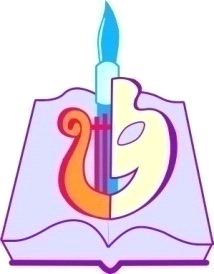 